فهرستعنوان                                                                                                                       صفحهسوالات:سوالات آزمون سال 92         .................................................................................................................................         3  سوالات آزمون سال 93         .................................................................................................................................       15سوالات آزمون سال 94         .................................................................................................................................       27   سوالات آزمون سال 95         .................................................................................................................................       45   سوالات آزمون سال 96         .................................................................................................................................       54    سوالات آزمون سال 97         .................................................................................................................................       67 سوالات آزمون سال 98         .................................................................................................................................       81 سوالات آزمون سال 99         .................................................................................................................................       95  سوالات آزمون سال 1400    .................................................................................................................................     109    پاسخنامه:پاسخنامه آزمون سال 92      ....................................................................................................................................  124  پاسخنامه آزمون سال 93      ....................................................................................................................................  138پاسخنامه آزمون سال 94      ....................................................................................................................................  151   پاسخنامه آزمون سال 95      ....................................................................................................................................  164   پاسخنامه آزمون سال 96      ....................................................................................................................................  178    پاسخنامه آزمون سال 97      ....................................................................................................................................  193 پاسخنامه آزمون سال 98      ....................................................................................................................................  207 پاسخنامه آزمون سال 99      ....................................................................................................................................  222  پاسخنامه آزمون سال 1400 ....................................................................................................................................  234 منابع                                              .........................................................................................................................  245 منابع بیشتر برای حداکثر تسلط        .........................................................................................................................  245 دفترچه سؤالاتعنوان مواد امتحانی، تعداد و شماره سؤالاتزبان عمومی و تخصصی:                                                                                					1- We can -------- the power of the wind to generate electricity.1) harness	2) justify	3) engender	4) obey 2- The discovery of DNA’s double-helix structure by James D. Watson and Francis H. Crick reduced genetics to chemistry and laid the ----------- for the next half a century of biology.1) resources 	2) spheres 	3) distributions 	4) foundations 3- Does some fine madness plague great artists? Several studies show that creativity and mood ------------- are linked. 1) distinctions 	2) disorders 	3) encounters 	4) violations4- The teacher told Ted’s mother that her son did not ----------- as much interest in math as was expected of him. 1) fascinate 	2) emphasize 	3) manifest	4) incline5- Blood vessels snake through our bodies, literally--------- our life’s blood, their courses visible through our skin only as faint bluish tracks or ropy cords.1) revive	2) eroding	3) revolving	4) conveying 6- The remarkable physical transformation children undergo as they grow up is matched only by the ------------ of their minds.1) metamorphosis	2) illustration	3) presumption	4) reversion7- The third basic theory of moral development puts the emphasis on intellectual growth, arguing that------------- and vice are ultimately a matter of conscious choice.1) incentive	2) virtue	3) elegy	4) diagnosis8- The court will require clear,------------, evidence before its decision can bechanged.1) widespread	2) eventual	3) flexible	4) cogent9- They accused that European countries of- in their country’s internal affairs,1) exploiting	2) meddling	3) persisting	4) culminating 10- The first meeting will be in the City Hall, but all-meetings will be held in the school.1) sufficient	2) former	3) subsequent	4) incipientHow long can humans stay awake? The quick answer is 264 hours, or 11 days. In 1965 Randy Gardner, a (11) -------- , set this apparent world record as a science-fair project. Several other research subjects have remained awake for eight to 10 days in (12) ----------. None experienced serious medical or psychiatric problems, but all showed progressive and significant deficits in concentration, motivation, (13) ----------- and other higher mental processes. (14) --------------- all returned to relative normalcy after one or two nights of sleep.Other anecdotal reports describe soldiers (15) ------------- awake for four days in battle and unmedicated patients with mania going without sleep for three to four days.11- 1) high school 17-year-old student 	2) 17-year-old high school student.3) student of high school aging 17	4) student in a 17-years-old high school12- 1) carefully monitored experiments	2) monitored careful experiments3) experiments with monitoring carefully	4) carefully monitoring experiments13-1) the way to perceive			2) perceiving3) perception			4) to perceive14-1) Conversely	2) Accordingly	3) Nevertheless	4) Whereas15-1) staying	2) stayed	3) whose staying	4) those stayingPASSAGE 1:Two fundamental assumptions that underlie formal education systems are that students (a) retain knowledge and skills they acquire in school, and (b) can apply them in situations outside the classroom. But are these assumptions accurate Research has found that, even when students report not using the knowledge acquired in school, a considerable portion is retained for many years and long-term retention is strongly dependent on the initial level of mastery.One study found that university students who took a child development course and attained high grades showed, when tested ten years later, average retention scores of about 30%, whereas those who obtained moderate or lower grades showed average retention scores of about 20%. There is much less consensus on the crucial question of how much knowledge acquired in school transfers to tasks encountered outside formal educational settings, and how such transfer occurs. Some psychologists claim that research evidence for this type of far transfer is scarce, while others claim there is abundant evidence of far transfer in specific domains. Several perspectives have been established within which the theories of learning used in educational psychology are formed and contested. These include behaviorism, cognitivism, social cognitive theory, and constructivism.16- What does the passage mainly discuss?1) Learning and Cognition			2) Long-term Retention3) Formal Education Systems		4) Knowledge Acquired in School 17- Research has found that, even when students report not using the knowledge acquired in school, a ------------------ for many years.1) great part of the skill is given up	2) trivial portion of the skillis preserved3) great part of the knowledge is preserved	4) trivial portion of the knowledge is given up18- One can infer from the passage that there is ------------- about how knowledge is obtained in school transfers to tasks encountered outside formal educational settings.1) little agreement		2) no agreement	3) no disagreement	4) little disagreement 19. Some psychologists claim that research evidence for far transfer is -------------, while others claim there is ------------ evidence of far transfer in specific domains.1) mean – scarce		2) bounty full-scarce	3) rare-plentiful	4) average-plentiful20- What does the pronoun these in line is refer to?1) theories of learning	2) perspectives	3) educational forms	4) contested theoriesPASSAGE2:Each person has an individual profile of characteristics, abilities and challenges that result from predisposition, learning and development. These manifest as individual differences in intelligence, creativity, cognitive style, motivation and the capacity to process information, communicate, and relate to others. The most prevalent disabilities found among school age children are attention deficit hyperactivity disorder (ADHD), learning disability, dyslexia, and speech disorder. Less common disabilities include mental retardation, hearing impairment, cerebral palsy, epilepsy, and blindness.Although theories of intelligence have been discussed by philosophers since Plato, intelligence testing is an invention of educational psychology, and is coincident with the development of that discipline. Continuing debates about the nature of intelligence revolve on whether intelligence can be characterized by a single factor known as general intelligence, multiple factors (e.g., Gardner’s theory of multiple intelligences), or whether it can be measured at all, In practice, standardized instruments such as the Stanford-Binet IQ test and the WISC are widely used in economically developed countries to identify children in need of individualized educational treatment. Children classified as gifted are often provided with accelerated or enriched programs. Children with identified deficits may be provided with enhanced education in specific skills such as phonological awareness. In addition to basic abilities, the individual’s personality traits are also significant, with people higher in conscientiousness and hope attaining superior academic achievements, even after controlling for intelligence and past performance.21- what does the passage mainly discuss?1) Attention Deficit Hyperactivity Disorder	2) Theories of Intelligence in Philosophy3) Individual Differences and Disabilities	4) Predisposition, Learning and Development22- According to the passage, every individual has a personal description of qualities, capabilities and problems that come from ------------- learning and development.1) predilection		2) preparation	3) sensitivity	4) environment 23- If the author is right, then attention deficit hyperactivity disorder, learning disability and dyslexia are the most ------------------- found among school age children.1) occasional diseases 		2) outstanding diseases	3) excellent disorders	4) common disorders 24- According to the author, intelligence testing---, 1) and philosophy appeared simultaneously	2) and psychology emerged simultaneously3) has existed since early philosophers like Plato	4) has existed before early psychologists like Plato 25- Which of the following is NOT true of instruments like the Stanford-Binet IQ test and the WISC1) They are widely accepted instruments to measure intelligence. 2) Their employment in developing countries is disallowed. 3) They are commonly used in economically progressive countries. 4) Their main goal is to recognize the children who need educational cure. 26- According to the passage, children - are provided with improved education in particular abilities like phonological awareness.1) classified as gifted 			2) grouped as talented3) classified as having deficits 	4) grouped as having basic abilitiesPASSAGE 3: Applied behavior analysis, a set of techniques based on the behavioral principles of operant conditioning, is effective in a range of educational settings. For example, teachers can alter student behavior by systematically rewarding students who follow classroom rules with praise. stars, or tokens exchangeable for sundry items. Despite the demonstrated efficacy of awards in changing behavior, their use in education has been criticized by proponents of self. determination theory, who claim that praise and other rewards undermine intrinsic motivation. There is evidence that tangible rewards decrease intrinsic motivation in specific situations. such as when the student already has a high level of intrinsic motivation to perform the goal behavior. But the results showing detrimental effects are counterbalanced by evidence that, in other situations, such as when rewards are given for attaining a gradually increasing standard of performance, rewards enhance intrinsic motivation. Many effective therapics have been based on the principles of applied behavior analysis, including pivotal response therapy which is used to treat autism spectrum disorders.27- What does the passage mainly discuss?1) Effective Educational Settings 	2) Applied Behavioral Analysis 3) Efficacy of Awards in Behavior 	4) Behavioral Perspective in Education 28-Which of the following is NOT mentioned by the author in the passage?1) Awards are effective in changing behavior.2) Awards are successful in reshaping behavior.3) Using awards in education is not accepted by supporters of self-determination theory. 4) Using awards in education is not accepted by opponents of self-determination theory. 29. According to self-determination theory, the praise and other rewards ……….. motivation.1) strengthen inherent 		2) weaken inherent	3) weaken external 	4) strengthen external 30- One can infer from the passage that when the student already has a high level of intrinsic motivation to perform the goal behavior, ……….1) his incentive to study more will increase 2) his stimulus to study more will intensify 3) touchable rewards reduce his intrinsic motivation 	4) touchable rewards strengthen his intrinsic motivationآمار و روش تحقیق:                         					     	   .       31- کدام مورد در ارتباط با مفهوم نظریه صحیح است؟1) مجموعه‌ای از گفته‌‌های دانشمندان یک رشته در مسایلی که در آن وجود دارد.2) مجموعه‌ای از گزاره‌ها که می‌توان در مورد پدیده‌ها ابراز نمود. 3) مجموعه‌ای از قضایای مرتبط با هم که جهت تبیین پدیده‌ها کاربرد دارد. 4) مجموعه‌ای از روابط که هنوز به پذیرش نهایی نرسیده اما منطقی به نظر می‌رسد.32- کدام ویژگی منابع مورد استفاده در ادبیات تحقیق از اهمیّت بیشتری برخوردار است؟1) دقیق بودن 	2) مربوط بودن	3) دست اول بودن	4) نو و جدید بودن 33- کدام یک در انتخاب روش تحقیق، ملاک مناسبی نیست؟ 1) هدف‌‌های تحقیق 	2) ماهیت موضوع 	3) امکانات اجرایی 	4) روش تحلیل داده‌ها 34- هدف اصلی و اساسی طرح پژوهشی کدام است؟ 1) کنترل واریانس 	2) پیش بینی نتایج پژوهش 	3) تبیین رابطه بین متغیرها 	4) اعتبار یابی ابزار سنجش متغیرها 35- در روش تحقیق کیفی.......1) پاسخ آزمودنی‌ها مقوله بندی می‌شود. 		2) فرضیه‌ها از قبل تدوین می‌شود. 3) نمونه گیری تصادفی است. 		4) گمرش آزمودنی‌ها تصادفی نیست. 36- متغیر مزاحمی که جهت کنترل، اثر آن مطالعه بررسی می‌شود کدام است؟1) مستقل 	2) کنترل 	3) پیش بین 	4) تعدیل کننده 37- کدام روش مطالعاتی جزء تحقیقات کیفی به حساب می‌آید؟ 1) طولی 	2) موردی     	3)  عرضی 	4) زمینه یابی 38- کدام ابزار در مطالعات موردی بیشتر مورد استفاده قرار می‌گیرند؟ 1) مصاحبه و پرسشنامه 	2) پرسشنامه و مشاهده 	3) مصاحبه و مشاهده 	4) پرسشنامه و فرم‌‌های تحقیق 39- وقتی محققی برای تعیین اثر بخشی یک روش تدریس دو گروه را از دو مدرسه انتخاب می‌کند به احتمال زیاد کدام عامل تهدید کننده‌ی اعتبار درونی را می‌خواهد کنترل کند؟1) افت آزمودنی 	2) بازگشت آماری 	3) انتشار عمل آزمایشی 	4) رشد40- عمده‌ترین اشکال تحقیقات علی – مقایسه‌ای کدام است؟ 1) گران بودن 		2) عدم امکان فرض آزمایی3) تردید در یافتن علت اصلی پدیده‌ها 		4) عدم بیان روابط همبستگی و همخوانی میان متغیر ها41- کدام مورد در روایی ابزار گردآوری اطلاعات در تحقیق از اهمیت بیشتری برخوردار است؟1) تعداد گزینه‌‌های مربوط به هر سؤال 		2) وضوح و روشنی سؤالات3) تعداد سؤالات 		4) جالب و جاذب بودن شکل ظاهری پرسشنامه 42- تعریف جامعه آماری به طور روشن از آن جهت اهمیت دارد که:1) ابزار گرد آوری اطلاعات متناسب با جامعه انتخاب می‌شود. 	2) حجم نمونه تنها با جامعه آماری اصلی متناسب است. 3) تعریف گروه نمونه را با مشکل مواجه می‌کند. 	4) نتایج نهایی پژوهش تنها به جامعه آماری قابل تعمیم است. 43- احتمال رد فرض صفر در کدام آزمون و با کدام سطح معنی داری کمتر است؟ 1) یک سویه – 01/0 	2) یک سویه – 05/0  	3) دو سویه- 05/0 	4) دو سویه- 01/044- اندازه یا حجم نمونه با کدام فاکتور بیشتر ارتباط دارد؟ 1) واریانس جامعه 	2) روش مطالعه  	3) میانگین جامعه 	4) حجم جامعه 45- مهم‌ترین کاربرد آمار توصیفی کدام است؟1) تلخیص داده‌ها 	2) گردآوری اطلاعات 	3) آزمون فرضیه‌ها                   	4) تعیین شاخص‌‌های گرایش به مرکز 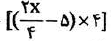 46- توزیع نمرات X دارای واریانس برابر 4 می‌باشد، واریانس توزیع چقدر است؟1) 8  	2) 16 	3) 3                          	4) 147- اگر توزیع داده‌ها با میانگین 15 دارای کجی مثبت باشد. کدام یک از حالت‌ها برای شاخص‌‌های مرکزی درست است؟1) نما کوچکتر از 15 	2) نما بزرگتر از 15 	3) میانه بزرگتر از 15 	4) میانه و نما هر دو برابر 1548- همبستگی میان طول قد و امتیاز آوری در بازیکنان حرفه‌ای بسکتبال نسبت به افراد عادی جامعه احتمالاً...1) کمتر است. 	2) بیشتر است. 	3) تفاوتی ندارد. 	4) یکسان است ولی جهت آن فرق می‌کند. 49- معادل آزمون تی مستقل در آزمون‌‌های پارامتریک  کدام آزمون غیر پارامتریک است؟1) آزمون نشانه 	2) یو – مان ویتنی 	3) آزمون ویل کاکسون 	4) آزمون کروسکال والیس50- در تجزیه و تحلیل واریانس منظور از MS عبارت است از:1) واریانس مجموع مجذورات  		2) مجموع مجذور انحراف نمرات 3) میانگین نمرات مجذور شده 		4) میانگین مجموع مجذور انحراف نمرات از میانگین مبانی مشاوره و راهنمایی:							                 		 .51- هدف نهائي استفاده از آزمون در مشاوره چيست؟1) شناخت مشكلات مراجع			2) كمك به مراجع براي خودشناسي3) ارزيابي عيني خصوصيات مراجع			4) كمك به مشاور براي شناخت مراجع52- كدام نقش مشاور در همدلي مراجع در ارجحيت است؟1) همراهي 	2) هدايت 	3) تصميم‌گيري 	4) جهت‌دهي 53- در مشاوره آنلاين (با استفاده از شبكه اينترنت) كدام بخش از رابطه ممكن است وجود نداشته باشد؟1) همخواني 	2) اعتماد مراجع به مشاور 	3) فضاي رواني حاكم بر مراجع 	4) رفتار‌هاي غيركلامي مراجع 54- اولين اقدام در مشاوره بحران چيست؟1) كاوش 	2) آگاه‌سازي 	3) استرس‌زدايي 	4) ايجاد سازگاري مجدد 55- كدام مورد در زمينه رابطه مشاوره‌اي نادرست مي‌باشد؟1) مشاور بايد جهان را از ديد مراجع ديده و درك كند. 	2) در فرآيند مشاوره بايستي حالت شوخ‌طبعي را كنار گذاشت.3) مشاور بايد ارزش‌هاي خود را كشف كرده و مورد بررسي قرار داده باشد.	4) مشاور همانگونه كه مراجع احساس و فكر مي‌كند، احساس و فكر كند.56- ارائه پاسخ مربوط به كداميك از مهارت‌ها است؟ «تصور من اين است كه پدر شما مي‌خواهد شما از نظر تحصيلي از موفقيت كاملي برخوردار شويد. ممكن است توجه زياد او به شما به دليل نگراني است كه او از شكست احتمالي شما در زندگي دارد.»1) مواجهه 	2) قاب‌گيري 	3) بي‌واسطگي 	4) روشن‌سازي 57- مشاوراني كه مراجعان خود را از طريق مداخله‌هاي عاطفي درمان مي‌كنند، بر چه مواردي در جلسه‌ي مشاوره بيشتر تاكيد مي‌ورزند؟1) رابطه‌ي مشاوره‌اي 		2) رسيدن به بينش	3) تفسير 	4) مواجهه 58- در مشاوره گروهي كدام فرآيند مهم است؟1) همدلي 	2) تعامل 	3) انعكاس 	4) پذيرش غيرشرطي 59- همخواني (Congruence) در مشاوره به چه معنا است؟1) انطباق دادن رفتار‌هاي كلامي و غيركلامي مراجع  	2) صداقت مراجع3) مواجهه كردن مراجع با دروغ‌هايش			4) صداقت مشاور60- چرا قبل از مشاور شدن بايد انگيزه و هدف خود را از اين كار مشخص كنيم؟1) كاهش بي‌ميلي در مشاوران 			2) افزايش اثربخشي برنامه آموزش مشاوره3) بهبود انتظارات مراجعان نسبت به مشاوره 	4) جلوگيري از دخالت دادن نيازهاي خود در فرآيند مشاوره61- مسئوليت‌هاي عمده مشاور مدرسه به ترتيب اهميت كدام است؟1) مشورت، مشاوره، ارجاع، هماهنگي، پيگيري 	2) مشاوره، مشورت، ارجع، پيگيري، هماهنگي3) مشاوره، مشورت، هماهنگي، ارجاع، پيگيري	4) هماهنگي، مشورت، مشاوره، ارجاع، پيگيري62- زماني كه مراجع به بيان عواطف و مشكلاتش قادر نباشد، مشاور بهتر است از كدام روش استفاده كند؟1) مشاهده 	2) گروه‌سنجي 	3) شرح‌حال 	4) پرسش‌نامه 63- مهم‌ترين وظيفه‌ي اخلاق حرفه‌اي مشاور كدام است؟1) عمل به اخلاق حرفه‌اي	2) دانستن قوانين اخلاقي حرفه‌اي	3) تدوين قوانين اخلاق حرفه‌اي	4) پذيرش و نقد اخلاق حرفه‌اي64- رفتارهاي غيركلامي مراجع بيشتر نشانگر كدام مورد است؟1) انگيزش 	2) نگرش 	3) احساسات 	4) افكار 65- تعيين صلاحيت حرفه‌اي مشاوران ايران از جمله وظايف كدام ارگان است؟1) انجمن مشاوره ايران 			2) انجمن مشاوره امريكا و اروپا3) معاونت آموزشي وزارت علوم، تحقيقات و فن‌آوري	4) سازمان نظام روان‌شناسي و مشاوره ايران66- مشكل افرادي كه اعتقاد به بايد‌ها و نبايد‌ها دارند، چيست؟1) دلبستگي به باورها و عقايد گذشته			2) ناسازگاري افكار با احساسات3) ناديده گرفتن تجربيات كودكي			4) عدم تمايز بين درست و نادرست67- كدام روش دربارة خصوصيات رفتاري بارز كاربرد دارد؟1) مقياس‌ درجه‌بندي 	2) مشاهده 	3) شرح‌حال 	4) پرسش‌نامه 68- كدام نتيجه حاصل از مشاوره گروهي نيست؟1) اميد 	2) يادگيري 	3) احساس ايمني 	4) انتظارات گسترده 69- مشكلات انتخاب شغلي از ديدگاه ويليامسون كدام است؟1) وابستگي، كمبود اطلاعات، دلهره			2) مشكلات سازشي، بي‌مهارتي، بي‌تصميمي3) عدم‌انتخاب، انتخاب مشكوك، انتخاب نامعقول	4) خويشتن‌ پنداري ضعيف، بي‌مهارتي، بي‌تصميمي70- كدام مورد جزء الگو‌هاي ثانويه راهنمايي است؟1) خدمات رشدي 	2) توزيع و سازگاري 	3) بازسازي اجتماعي 	4) دانش عمل هدف‌دارروش‌ها و فنون راهنمایی در مشاوره: 					    	 .71- توجه ویژه به جهان مراجع، نیاز به چه چیزی دارد؟۱) تجربه و بلوغ		۲) گوش دادن تمام و کمال	3) همدلی و همخوانی	۴) دریافت اصلی پیام72- مراجع دقیقا پنج دقیقه به پایان جلسه مشاوره، دست به خود افشاگری مهمی می‌زند، قصد اساسی وی از انجام این کار چیست؟۱) نسیت به زمان‌بندی جلسه بی‌توجه است.			2) می‌خواهد مشاور را غافلگیر کند.۳) می‌کوشد تا مدت جلسه را افزایش دهد.			4) می‌خواهد ظرفیت روانی مشاور را به چالش بکشاند.73- کدام مورد در برخورد با مراجعان دارای مشکلات جنسی، بیشترین کاربرد را دارد؟۱) رساندن مراجع به ارضای جدی			2) مشاور موظف به ایجاد واقع‌بینی در اهداف است.۳) طرح‌ریزی برای رابطه و ارضای جنسی مراجع	4) مراجع و مشاور هر دو مسئول اهداف نهایی درمان‌اند.74- بهترین موقع برای به چالش کشاندن مراجع چه زمانی است؟۱) بعد از برقراری ارتباط مشاوره‌ای	2) بعد از حالت تدافعی در مراجع	۳) بعد از سکوت مراجع	4) بعد از درک مراجع75- انجام حرکات جنبشی مثل تکان دادن شد بد پاها در جلسة مشاوره، نشانگر چه مشکلی در مراجع است؟۱) خستگی پاها		2) بی‌حوصلکی و افسردگی	۳) عصیانیت و بی قراری	۴) طولانی بودن جلبه76- هنگامی که، مشاور دربارة موضوعی برای مراجع مسحیت می‌کند و او در واکنش به محبت‌های مشاور، نگاه خود را به سوی بالا و لبهایش را جمع می‌کند، چه منظوری دارد؟۱) دل نگرانی	۲) مرور خاطرات	۳) ارائه پیشنهاد	۴) عدم توافق77- در کدام یک از مراحل مشاوره، تمرکز روی آگاهی کنونی مراجع حائز اهمیت است؟۱) شروع کار	۲) تدارک	۳) گوش دادن فعال	۴) مقدمه78- کد م مورد عمراجعان را به اقدام عملی و مشاهده پیامد و تتایج در مشاوره باری می‌دهد؟۱) جداشتن مهارت‌های شخصی	2) موفقیت در فرآیند مشاوره	۳) کاهش اضطراب	۴)الگوبرداری79- فوریت در مشاوره به چه معناست؟۱) مهارت ارتباطی	۲) توقف و سکوت	۳) مواجهه و رو در رویی	۴) گفتگوی صریح متقابل80- مراجعی به دنیال پاسخ مشاور، عکس‌العمل نشان می‌دهد و می‌گوید شما هم مثل همه‌ی آدمها هستید و من بی‌خودی به شما پول، می‌دهیم، در این شرایط مشاور می‌بایست:۱) گفتگویی سازنده برقرار کند.	2) برخورد دفاعی نماید.	۳) گفتگو را به اتمام برساند.	۴) گفتگو را با رسیدن به نتیجه ادامه دهد.81- مراجعی که در تمام طول مدت فرایند مشاوره، کیف خود را به شدت بغل کرده و دائم فشار می‌دهد، چه معنایی را به مشاور القاء می‌کند؟۱) می‌کوشد تا خود را موجه و مؤدب جلوه دهد.	2) مراجع نگران محتویات کیف خود است.۳) از نزدیکی بیش از حد به مشاور، واهمه دارد	۴) کیف برای او احساس ایمنی به دنبال می‌آورد.82- هنگامی که، مراجع بخش عمده‌ای از جلسة مشاوره را به تعریف از برنامة تلویزیونی دلخواه‌اش اختصاص می‌دهد، چه هدف پنهانی دارد؟۱) روشن سازی 	۲) فرافکنی 	۳) تفسیر	۴) مقاومت83- کاربرد مهارت «مواجهه» در جلسة مشاوره به ................. و.................. به منجر می‌شود.۱) خودآگاهی و اقدام به عمل	2) خود کارآمدی و بینشی	۳) اقدام به عمل و خود تنظیمی	۴) خودآگاهی و بینش84- کدام یک از مهارت‌های زیر به ایجاد همدلی در رابطه مشاوره‌ای بیشتر کمک می‌کند؟۱) مواجهه و عینی نمودن رفتار	2) مشارکت، تعبیر و تفسیر	۳) انعکاس احساس و ابراز نظر	۴) سئوال باز و حداقل تشویق85- کدام یک از موارد زیر از مهارت‌های پیشرفته در مشاوره است؟۱) پاسخ دهی	۲) روشن سازی	۳) سوالی کردن	۴) توجه کردن86- احساس مراجع در مورد اینکه مشاور را فردی محتاط، کمرو یا فردی تا‌ایمن تلقی کند اشاره به کدام یک از موارد زیر است؟۱) ارتباط چشمی کم		۲) افراط در ارتباط چشمی	۳) ارتباط چشمی ناهماهنگ	۴) عدم وجود ارتباط چشمی87- هنگامی که مشاور به مراجع کمک می‌کند تا نفش خود را در هر موقعیتی بهتر توصیف کند، از چه مهارتی استفاده کرده است؟۱) تقسیر	۲) شخصی سازی	۳) اثرگذاری	۴) رو در رویی88- هنگامی که مشاور می‌کوشد تا مراجع را به بررسی دقیق تر موقعیت‌اش هدایت کند، از چه مهارتی استفاده می‌کند؟۱) مهارت تأکید کردن		۲) مهارت انعکاس محتوا	۳) مهارت سوال کردن	۴) مهارت روشن سازی89- از راهکارهای مفید برای کاهش فرسودگی شغلی در مشاوران ..................۱) کاهش انتظارات شغلی و سازمانی			2) بیش از حد درگیر موضوعات شغلی شدن۳) سازگاری افراطی با شغل			۴) شوخ طبع بودن90- مراجعی که دچار اکراه و مقاومت است، مشاور می‌بایست به دنبال چه اقدامی باشد؟۱) از رفتار اجتنایی استقلاده نماید.		۳) تشویق را شروع نماید،	۳) به دنبال یافتن راه حل باشد.	۴) اختتام مشاوره را اعلام نماید.نظریه‌های مشاوره و روان‌درمانی:  					   			  91- هسته‌ی اساسی اضطراب از دیدگاه فروید کدام است؟	۱) سائق	۲) سرکوبی	۳) نوروز 	۴) لیبیدو92- به نظر آدلر الگوی هدف زندگی بر اساس چه مفهومی شکل می‌گیرد؟۱) خود ایده‌آلی 	۲) منطق شخصی 	۳) خود واقعی 	۴) علاقه اجتماعی9۳- در نظریه ی روانشناسی فردی آدلر، در شکل گیری مفهوم شیوه‌ی زندگی حق تقدم با کدام مورد است؟۱) روانی 	۲) اجتماعی	۳) اعتقادی 	۴) جسمانی9۴- یکی از فنونی که غالباً همراه با «فن حساسیت‌زدایی منظم» مورد استفاده قرار می‌گیرد، کدام است؟۱) قاب گیری مجدد	۲) بازسازی ذهنی	۳) تصویرسازی ذهنی	۴) الگوگیری شناختی95- به نظر پیروان آدلر، انسانها برای به خاطر سپاری خاطرات از کدام اصل استفاده می‌کنند؟۱) اقتصادی	۲) برابری 	۳) تقدم 	۴) ترتیبی96- فن «قصد متناقض» برای درمان چه اختلالاتی بیشترین کارآیی را دارد؟1) وسواس فکری- عملی		2) اسکیزوفرنیا	3) هویت	4) خلقی9۷- در کدام مورد نظریه‌ی تحلیل ارتباط محاوره‌ای برن کودک به شخص ضد اجتماعی تبدیل می‌شود؟ ۱) من خوب نیستم، تو خوب هستی			۲) من خوب نیستم، تو خوب نیستی۳) من خوب هستم، تو خوب هستی 			۴) من خوب هستم، تو خوب نیستی9۸- نصیحت‌گویی از فنون کدام نظریه‌ی مشاوره‌ای است؟۱) مراجع- محوری 	۲) تحلیل ارتباط متقابل 	۳) عقلانی- عاطفی 	۴) واقعیت درمانی9۹- در روان‌کاوی اولین گام برای تحلیل مقاومت مراجع کدام است؟۱) مواجهه 	۲) تعبیر و تفسیر 	۳) تداعی آرزو 	۴) بررسی رؤیاها۱0۰- در حساسیت‌زدایی منظم معمولاً چند صحنه اضطراب‌زا در هر جلسه ارائه می‌شود؟ ۱) هفت	۲) چهار 	۳) ساده 	۴) دو۱0۱- سخت‌ترین مرحله فرآیند درمان در واقعیت درمانی کدام است؟۱) قضاوت ارزشی 	۲) درگیری عاطفی 	۳) تعهد به درمان 	۴) تأکید بر رفتار کنونی۱0۲- کمپلر، تکامل شخصیت را به کدام مراحل تقسیم می‌کند؟۱) غرایز- جسمی- روانی 		۲) فردی- والدینی- اجتماعی	۳) کودکی- نوجوانی- بزرگسالی 	۴) اجتماعی- روانی، جسمانی- روحی۱0۳- کدام گروه از مراجعان از شیوه واقعیت درمانی بهره چندانی نمی‌برند؟ ۱) افراد مجرم و زندانی	۲) افراد الکن 	۳) افراد منحرف و بزهکار 	۴) سربازان از جنگ برگشته۱0۴- در نظریه آدلر، کدام مورد به منزله «کارخانه عواطف» است؟۱) اهداف آینده فرد 	۲) تجارب کودکی 	۳) مضمون زندگی 	۴) رؤیا ۱0۵- کدام بیماری نوعی «واکنش سازی» است؟1) هیستری	2) وسواس	3) افسردگی دو قطبی	4) هایپو کندریاز۱0۶- مشاور با اتکاء به کدام ویژگی نظریه می‌تواند به علت رفتار مراجع پی ببرد؟۱) تبیین 	۲) تعمیم 	۳) توصیف 	۴) پیش‌بینی۱0۷- کارمندی که در قبال عصبانیت مدیرش پاسخ می‌دهد: «می‌فهمم عصبانی هستید، در حال حاضر چه کار می‌توانم انجام دهم.» چگونه پاسخ داده است؟ ۱) والد- بالغ 	۲) بالغ- کودک	۳) بالغ- بالغ 	۴) کودک- بالغ۱0۸- یونگ برای درک مشکل مراجعان از کدام مورد استفاده می‌کرد؟۱) آزمون‌های فرافکن، تحلیل رؤیا، تداعی آزاد و تحلیل ناهشیار 	۲) تداعی کلمات، تحلیل نشانه‌ها، شرح حال و تحلیل ناهشیار۳) اشتباهات، تداعی آزاد، شرح حال و تداعی کلمات 	۴) تداعی آزاد، تحلیل رؤیا، انتقال و تحلیل دفاع‌های روانی۱0۹- از دیدگاه فروید، اساس تکوین فراخود کدام است؟۱) تلفیق کردن 	۲) رشد اجتماعی 	۳) ارزش‌های اجتماعی	۴) همانندسازی تابعی11۰- مراجعی که مشکل خود را بزرگ می‌کند و از کاه کوهی می‌سازد، مشکل او به کدام مورد مربوط است؟ ۱) رفتارهای دفاعی	۲) هویت منفی	۳) تحریف‌های شناختی	۴) افکار غیرمنطقیروان‌شناسی شخصیت: 					                  		.۱11- یکی از مکانیزم‌های دفاعی افراد مبتلا به اضطراب اساسی از دید هورنای چیست؟1) کسب قدرت	۲) کناره گرفتن 	۳) کسب محبت 	۴) سلطه پذیری112- به اعتقاد مکللند کدام یک از رفتارهای والدین نیاز به پیشرفت بالایی را در کودک ایجاد می‌کند؟ ۱) انعطاف ناپذیری همراه با سلطه جویی پدر 	۲) مداخله در تلاش‌های کودک جهت پیشرفت۳) معیارهای سطح بالا برای هر سن 			۴) حمایت افراطی و عدم مداخله11۳- به اعتقاد بندورا با نفوذترین منبع کارآمدی چیست؟ ۱) متقاعد‌سازی کلامی 	۲) موقعیت عملکرد	۳) تجربه‌های جانشینی	۴) انگیختگی فیزیولوژیکی114- کدام یک از نظریه‌پردازان به تفاوت‌های فردی کمتر توجه دارد؟ ۱) میلر 	۲) کلی 	۳) زاکرمن	4) اسکینر11۵- به اعتقاد فروم یکی از مکانیزم‌هایی که کودکان سعی می‌کنند به وسیله آن از آزادی بگریزند، چیست؟ ۱) تنهایی	۲) عشق	۳) سازندگی	۴) اوهام پرستی116- در ارزیابی نظریه‌های شخصیت مفهوم «وضوح» به کدام معیار مربوط است؟ ۱) ابطال‌پذیری 	۲) ایجاز 	۳) جامعیت 	۴) پژوهش‌پذیری11۷- خودخواهی، بدگمانی و بدخلقی، نشان دهنده‌ی نمرات پایین در کدام گروه شخصیتی است؟ 1) سازگاری 	۲) درون گرایی 	۳) وظیفه شناسی 	۴) روان آزادخویی11۸- از نظر فروید، در کدام یک از انواع شخصیت فرد به دنبال رقابت برای موفقیت است؟ ۱) مقعدی 	۲) احلیلی 	۳) دهانی 	۴) جنسی 11۹- تاکید بر عوامل موقعیتی در کدام یک از نظریه‌ها کاربرد دارد؟1) صفات	2) روان‌کاوی	3) شناختی- اجتماعی	4) پدیدارشناسی۱2۰- واژه «OCEAN» معرف پنج عامل اصلی در شخصیت است. مشخص کنید که حرف «C» کدام عامل را نمایندگی می‌کند؟1) مسئولیت پذیری	۲) درون گرایی 	۳) برونگرایی 	۴) پذیرا بودن۱2۱- در نظریه کتل، مفهوم «ارگ» به چه معنایی به کار می‌رود؟۱) نگرش‌ها و آمادگی‌های خاص 			۲) صفات توانشی، خلقی و پویشی۳) داده‌های مربوط به زندگی روزمره			4) سائق‌های درونی و زیستی۱2۲- در نظریه جورج کلی، ................ زمانی اتفاق می‌افتد که فرد از تغییری قریب الوقوع و جامع در نظام استنباطی خود آگاه شود. ترس	۲) اضطراب 	۳) تهدید 	۴) افسردگی۱2۳- کدام مفهوم را در نظریه راجرز می‌توان جزء فرآیند به شمار آورد؟ ۱) خود شکوفایی 	۲) خویشتن 	۳) دفاع 	۴) خویشتن آرمانی۱2۴- در نظریه «پنج عاملی» خلاقیت، ابتکار و تنوع علایق از ویژگی‌های کدام سنخ شخصیتی است؟ ۱) مسؤلیت پذیری 	۲) درونگرایی 	۳) پذیرا بودن 	۴) برونگرایی۱2۵- این نظر که نظام خویشتن از طریق رابطه فرد با اشخاص مهم اطراف وی رشد می‌کند از کیست؟ ۱) مازلو 	۲) وایت 	3) ساليوان 	۴) گاتزمن۱2۶- کدام یک از صفت‌ها در نظریه آلپورت عناصر اساسی شخصیت هستند؟ ۱) صفت‌های عمقی 	۲) صفت‌های پویا	۳) صفت‌های سرشتی 	۴) صفت‌های یگانه۱2۷- در ارزیابی شخصیت، مهمترین نوع اعتبار از لحاظ عملی کدام است؟۱) محتوا 	۲) پیش‌بین 	۳) سازه	۴) باز آزمایی۱2۸- به توانایی ادراک شده فرد در انطباق با موقعیتهای خاص چه گفته می‌شود؟۱) کارکردهای شناختی 	۲) صلاحیتها	۳) معیارهای درونی 	4) خودکار آمدی۱2۹- در نظریه بندورا، یادگیری رفتارهای جدید بدون وابستگی به پاداش چه نام دارد؟ ۱) اکتساب 	۲) عملکرد 	۳) خود تنظیمی 	۴) انتظارات13۰- در کدام روش تحقیق، مطالعه «فرد» به طور همه جانبه انجام می‌شود؟۱) مشاهده طبیعی 	۲) تحقیق آزمایشی 	۳) روش همبستگی	۴) تحقیق بالینیکاربرد آزمون‌های روانی در مشاوره: 					   		  131- مازیا لابیرنت چیست و برای چه کاری مورد استفاده قرار می‌گیرد؟1) ابزار الکتریکی که برای نشان دادن بینش یا بصیرت به کار می‌رود	2) موقعیت طبیعی برای کودکان تا رفتار طبیعی خود را نشان دهند3) سطح ناهموار برای مطالعه ادراک عمق در کودکان زیر پنج سال	4) دالان‌های پر پیچ و خم برای نشان دادن یادگیری از راه کوشش و خطا132- اکثر آزمون‌های هوش، ضرایب هوشی دیپلمه‌ها، دانشجویان و فارغ التحصیلان دانشگاه‌ها را خیلی متفاوت نشان نمی‌دهند. بنابراین می‌توانیم بگوییم:1) الزاماً افراد باهوش وارد دانشگاه نمی‌شوند.	2) هوش با تحصیلات همبستگی مثبت نشان نمی‌دهد.3) افراد باهوش می‌توانند به دانشگاه راه یابند.	4) اساس پیشرفت تحصیلی کودکان انگیزه آن هاست.133- در هوش هیجانی، منظور از مدیریت رابطه چیست؟1) در ایجاد رابطه، به قصد دیگران پی بردن 	2) روابط با دیگران در کنترل داشتن3) با دیگران رابطه صمیمی به وجود آوردن			4) از ضعف‌های خود و دیگران مطلع شدن134- چرا افراد خیلی باهوش خلاق نیستند؟1) همیشه به دنبال موفقیت شخصی خود هستند.	2) نمی‌توانند افکار خود را خیلی متمرکز کنند.3) ذهن خود را به طور منطقی کنترل می‌کنند.	4) معمولاً یاغی یا از نظر اجتماعی،سرکش هستند.135- هوش کاربردی به چه معناست؟1) استفاده از هوش برای موفقیت در زندگی			2) توانایی پاسخگویی به آزمون‌های هوش کلی3) موفقیت در تحصیل و موفقیت در مشاغل بالا	4) توانایی تمیز استعدادها از هوش کلی136- کسانی که ادعا کرده بودند، میانگین هوش کلی کشورهای مرفه افت خواهد کرد، استدلالشان چه بوده است؟1) زاد و ولد زیاد طبقه فقیر و زاد و ولد کم طبقه مرفه	2) تلاش طبقه فقیر برای جبران کردن گذشته‌ها 3) پیشرفت سریع تکنولوژی و تنبل بار آوردن کودکان	4) عدم تلاش طبقه مرفه به علت عدم احساس نیاز137- برای بررسی روایی محتوایی آزمون‌ها کدام یک از شیوه‌های ذیل مطلوب‌تر است؟1) مقایسه نمرات گروه‌های شناخته شده متضاد	2) جدول دو بعدی مشخصات آزمون3) آمیختگی ملاک با استفاده از ملاک‌های مختلف	4) توجه به وضع ظاهری سوالات 138- در تعیین کدام روایی آزمون، از افراد خبره نظرخواهی می‌شود؟1) سازه 		2) پیش‌بینی	3) صوری 	4) ملاکی139- از نظر کتل «توانایی درک روابط» به کدام توانایی ذهنی مربوط می‌شود؟1) هوش سیال 	2) هوش متبلور 	3) هوشB از نظر هب	4) تفکر واگرا و همگرا 140- در آزمون چندجنبه‌ی شخصیتی MMPI شاخص K به کدام یک از گزینه‌های ذیل مرتبط می‌شود یا شباهت دارد؟1) به مقیاس  HSشباهت دارد و با حساسیت رابطه دارد. 	2) به مقیاس L شباهت دارد و دقیق تر از آن است. 3) به مقیاس F شباهت دارد و برای همه یکسان‌سازی است. 	4) به مقیاس F+L شباهت دارد و برای جداسازی است. 141- وقتی محقق سعی می‌کند نشان دهد که آزمون جدید او، از لحاظ سنجش سازه با آزمون معتبر موجود دیگری هماهنگ است، از کدام روایی استفاده می‌کند؟1) افتراقی		2) همزمان 	3) ملاکی	4) همگرا142- برای ارزیابی هوش کودکان زیر ۴ سال کدام آزمون مناسب تر است؟1) WPPSI	2) گودبناف	3) موزاییک ژیل	3) استنفورد- بینه143- کدام خرده آزمون وکسلر می‌‌تواند برای اندازه‌گیری تفکر مفهومی مناسب‌تر باشد؟1) شباهت ها		2) خزانه لغات 	3) درک وفهم	4) تنظیم تصاویر 144- در کدام نوع فرافکنی، فرد دیگران را همانند خود معرفی می‌کند تا خود را موجه جلوه دهد؟1) انعکاسی 		2) پالایشی 	3) تکمیلی 	4) ادراکی 145- دقیق، درست کار، کمال گرا و منظم بودن، جزو خصوصیات کدامیک از تیپ‌های شخصیتی هالند است؟1) قراردادی (C)	2) واقع‌بین (R)	3) جستجوگر (I)	4) اجتماعی (S) 146- در آزمون رورشاخ، تعداد پاسخهای F خالص معرف چیست؟1) پیوند میان منابع دروس و واقعیت			2) تکانه‌های بازداری نشده هیجانی یا عاطفی3) کنترل سایق‌ها و رویدادهای زندگی			4) توانایی فرد در جداسازی عواطف از واقعیت147- کدام یک از خرده مقیاس‌های آزمون وکسلر بیشتر هوش کلی را می‌سنجد؟ 1) ترسیم تصاویر 	2) فراخنای اعداد 	3) اطلاعات عمومی 	4) محاسبه عددی 148- وقتی از کسانی که نمره هوش بالاتری دارند، می‌خواهیم تکلیفی را انجام دهند، کدام یک از تغییرات زیر در آنها به وقوع می‌پیوندد؟1) مردمک چشم‌ها بیشتر باز و بسته می‌شود. 	2) هدایت الکتریکی پوست افزایش می‌یابد.3) هدایت الکتریکی پوست کمتر می‌شود. 			3) تغییرپذیری ضربان قلب بالاتر می‌رود.149- در اجرای آزمونهای روانی،اجرا کننده یا دستیار آزماینده باید:1) در دستورالعمل آزمون کوچکترین تغییری به وجود نیاورد.	2) به هنگام اجرا از هر نوع تفسیر خودداری کند.3) محدود بودن زمان را برای آزمودنی یادآوری نکند.	4) همگام با اجرای آزمون به نمره گذاری آن بپردازد.150- آزمون موزائیک ژیل،از روایی (Validity) بالایی برخوردار است،زیرا1) بهبود عملکرد در آن با افزایش سن آزمودنی رابطه دارد.	2) بین نتایج افراد مشخص و عادی تفاوت دیده می‌شود.3) بین نمرات سوالات فرد و زوج همبستگی دیده می‌شود. 	4) نتایج دوبار اجرا، همبستگی بسیار بالا نشان می‌دهند.تا شمارهاز شمارهتعداد سؤالمواد امتحانیردیف30130زبان عمومی و تخصصی (انگلیسی، فرانسه)1503120آمار و روش‌های تحقیق2705120مبانی مشاوره و راهنمایی3907120روش‌ها و فنون مشاوره در روانشناسی41109120نظریه‌های مشاوره و روان‌درمانی513011120کاربرد آزمون‌های روانی در مشاوره615013120روان‌شناسی شخصیت7